      Федеральное государственное образовательное бюджетное учреждение высшего образования«Финансовый университет при Правительстве Российской Федерации»(Финансовый университет)Факультет государственного управления и финансового контроля«Кафедра государственного и муниципального управления»Научная работа на тему: «Особенности управления на примере подвигов времён Великой Отечественной войны»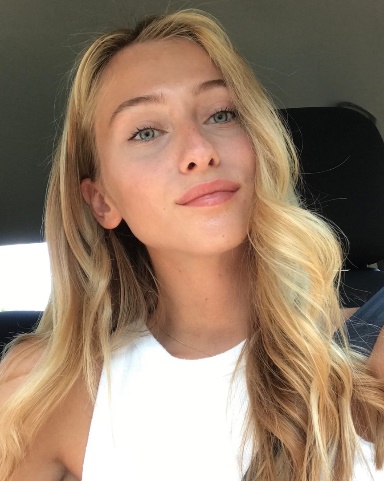 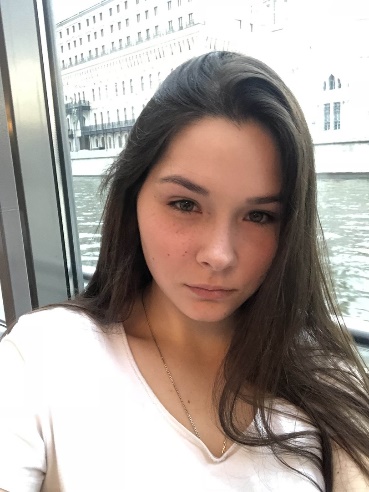 .Введение     	Великая Отечественная война - страшное время, которое ветераны вспоминают с содроганием сердца. Наша страна пережила многое, но за годы тяжелейшего испытания наш народ вынес все: страх, боль, несчетное количество смертей. С детства нам рассказывают о подвигах участников военных действий, таких как Зоя Космодемьянская, отдавшая свою жизнь за Родину в возрасте 18 лет, Алексей Маресьев, о котором написана целая повесть - «Повесть о настоящем человеке», он продолжил воевать даже после ампутации обеих ног в области колена, но это отнюдь не все Герои, которые отдали свои жизни в битве за мирное небо над головой.    	 В такое тяжелое для общества время необходимо наличие сильных духом, смелых командиров, готовых полностью отдаться в борьбе за нашу Отчизну. Сложно сказать, относятся ли современные управленцы к своей деятельности так же ответственно, как и командиры военных лет, так же ли они отдаются своему делу. Несмотря на то, что на сегодняшний день у управленца нет необходимости жертвовать своей жизнью ради благополучия страны, важно помнить подвиги великих полководцев и командиров, равняться на них, отдаваться своему делу всецело, думая о процветании своей страны, о гражданах, которые в ней живут.    	 В данной работе нам бы хотелось рассмотреть подвиги выдающихся командиров Великой Отечественной войны, выделить особенности принятия стратегических решений и сопоставить их с современными управленцами,  раскрыть личности героев, удостоенных звания героев Советского Союза, а также рассмотреть с научной точки зрения, к какой модели управления можно отнести управление в 1941-1945 годах.Глава 1. Основная часть1.1 Партизан № 1Осипенко Ефим Ильич  — советский партизан, минёр, участник Великой Отечественной войны, обладатель медали «Партизану Отечественной войны».      	 Ефим Ильич, опытный командир, в 1941 году вместе с пятью товарищами образовал партизанский отряд.   	   В конце декабря 1941 года партизаны узнали, что немцы готовятся отправить в сторону Москвы эшелоны с техникой и боеприпасами. Остановить этот состав было необходимо, поскольку немцы все ближе и ближе подступали к столице, а в Москве в это время практически не осталось запасов, которыми солдаты могли бы отразить удар. Осознавая, что для подготовки столицы к сражению необходимо больше времени, партизаны решили взорвать стратегически важный участок железной дороги у станции Мышбор.       Взрывчатки было мало, детонаторов не было совсем, но Осипенко знал, что остановить немцев нужно любым путём, поэтому решил взорвать бомбу с помощью гранаты. Бесшумно и незаметно группа придвинулась вплотную к железнодорожным путям и установила взрывчатку. Ефим Ильич отправил своих друзей назад, в укромное место, а сам же остался на прежнем месте. Как только состав начал приближаться, он кинул гранату и упал в снег. Но взрыва, почему-то не последовало, тогда Ефим Ильич ударил по бомбе шестом от железнодорожного знака. Грянул взрыв и фашистскому составу с оружием был конец. Командир отряда выжил, но полностью потерял зрение. За этот подвиг его первым в стране наградили медалью «Партизану Отечественной войны».   	   Ефим Ильич был готов отдать свою жизнь за Родину, начиная с того момента, как пошел на фронт. Несмотря на отсутствие бомбы, он не сдался, а вместе со своим отрядом создал оружие из гранаты и боеприпасов. Он шел до конца, и даже если была хоть малейшая возможность остановить врага - он пользовался ею.     	Одним из признаков истинного управленца является способность быстрого реагирования на изменяющиеся условия. Также настоящий руководитель всегда берёт всю ответственность на себя. Ефим Ильич проявил себя как настоящий лидер, за считанные секунды он принял решение об ударе шестом гранаты, не медлил и не трусил.  Решение обезопасить участников отряда и остаться один на один со взрывчаткой - показатель того, что Осипенко был в полном смысле слова лидером, готовым взять всю ответственность на себя. 		1.2 «Огненный таран»Николай Францевич Гастелло— советский военный лётчик, командир 2-й эскадрильи 207-годальнебомбардировочного авиационного полка.    	  Николай Гастелло являлся участником Великой Отечественной войны с первого дня. Через 5 дней после начала войны в 4 утра эскадрилья 207-го дальнебомбардировочного авиаполка под командованием капитана Н.Ф. Гастелло выполняла задание - наносила бомбовые удары по механизированной колонне врага на дороге Молодечно – Родошковичи. Сбросив груз, экипаж Гастелло возвращался обратно. В пути его самолет был подбит снарядом зенитки. Вмиг заполыхал бензобак воздушного судна, самолёт был полностью объят пламенем. В считанные секунды командиру нужно было принять решение о дальнейших действиях. Лететь на базу он не мог, в этом не было смысла, ведь самолет мог нанести урон родным краям и, кроме того, враг направлялся прямо на русскую землю, было необходимо остановить его. Оставался один вариант - разворачиваться и лететь в тыл врага, что означало верную смерть для всего экипажа. Тогда Гастелло направил горящий самолет в скопление бензоцистерн и автомашин противника. Экипаж не захотел покинуть самолёт на парашютах, все участники данной операции героически погибли.   	  Как мы говорили раннее, управленец - тот, кто может в кратчайшие сроки принять стратегически верное решение. Именно это объединяет всех героев Советского Союза. Гастелло вместе с экипажем отправились на верную смерть, решение было принято незамедлительно.       	Современному руководителю необходимо взвешивать все плюсы и минусы, учиться принимать решения рационально, при этом не забывая анализировать убытки и потери, которые могут быть в результате. Важно помнить свою изначальную цель, не сбиваться с неё под влиянием различных факторов.1.3 Пасть грудью на амбразуру фашистов ради спасения Родины.Матросов Александр Матвеевич- стрелок-автоматчик 2-го отдельного батальона 91-й отдельной Сибирской добровольной бригады имени И.В. Сталина.В феврале 1943 года батальон Матросова атаковал опорный пункт фашистов, но угодил в ловушку, попав под мощный обстрел, отрезавший путь к окопам.  В ходе боя остался лишь один дзот. Единственным шансом избежать поражения было решение подавить огонь соперника, Матросов осознавал это и вместе со своим однополчанином дополз до того самого третьего дзота, и бросил две гранаты в его сторону. Пулемет замолчал. Красноармейцы пошли в атаку, но смертельное оружие и эхо выстрелов опять возродились. Напарника Александра убило, Матросов остался перед дзотом один. Ситуация требовала моментального решения, нужно было предпринять попытку защитить оставшихся однополчан. На обдумывание у него едва было пару секунд. Не желая подводить боевых товарищей, Александр Матросов своим телом закрыл амбразуру дзота. Атака увенчалась успехом. Матросову Александру Матвеевичу посмертно присвоено звание Героя Советского Союза. Этот парень - пример непоколебимой воли и бесстрашия, безграничной смелости и самопожертвования, поэтому каждый, кто живет на просторах нашей огромной страны, обязан знать, чтить и помнить таких людей. Не всякий человек сможет сознательно броситься грудью на вражескую фашистскую амбразуру, дабы сослуживцы остались в живых и смогли завершить боевую задачу.Несмотря на то, что Матросов был рядовым бойцом, он боролся за освобождения территории от врагов ничуть не меньше самих командиров. Он пожертвовал своей жизнью ради Отчизны. В годы войны каждый хотел спасти свою Родину. И если нужно закрыть своим телом амбразуру, неважно кто ты, командир или обычный рядовой, ты делаешь это. В современном обществе можно заметить тенденцию поиска виноватых, «скидывания» ответственности на других. Каждому человеку есть чему поучиться у солдата времен Великой Отечественной войны.Матросов обладал такими качествами, которыми должен обладать управленец: умел слаженно работать в команде, принимать судьбоносные решения за считанные секунды, ему были присущи качества лидера, ведь именно он повел за собой однополчанина, то есть проявлял качества предводителя, коим и является управленец в наши дни. В системе государственного управления очень важно уметь подстраиваться под быстро меняющиеся обстоятельства. Нам кажется, что Александр Матросов превосходно справился бы со всеми задачами командира, ведь у него уже были задатки к этому, несмотря на столь юный возраст. 1.4 «Стоять насмерть!»Владислав Владиславович Хрустицкий- командир 30-й отдельной гвардейской танковой бригады Ленинградского фронта.Владислав Хрустицкий с осени 1942 года командовал 61-й отдельной танковой бригадой. В 1944 году враг отступал от Ленинграда, но периодически все же пытался контратаковать. Во время одной из таких контратак танковая бригада Хрустицкого попала в ловушку. Командир должен был принять решение: отступать или продолжать атаку. И тогда, с громкими словами «Стоять насмерть», он первым пошел вперед. К великому сожалению, храбрый танкист погиб в этом смертельном бою, но все же поселок Волосово был освобожден от фашистов. Владислав Владиславович проявил необычайное мужество, стойкость и смелость в этом нелегком бою. Ему было посмертно присвоено звание Героя Советского Союза.Мы считаем, что если бы Владислав Владиславович Хрустицкий жил в наши дни, то из него бы вышел отличный и выдающийся управленец. Как и многие командиры, принимавшие участие в Великой Отечественной войне, он раскрыл в себе те качества руководителя, которые поистине неотъемлемы для успешного продвижения служащего по карьерной лестнице: начиная от проявленного мужества, заканчивая самопожертвованием ради общего дела. Он так же показал свои качества лидерства тем, что смог мотивировать в, казалось бы, тот момент, когда кажется, что тут уже ничего не сделаешь. Всего лишь двумя проницательными, где-то даже резкими словами он сумел направить оставшиеся силы своего экипажа в нужное русло.1.5 «Атака века»Александр Иванович Маринеско- командир краснознамённой подводной лодки С-13 краснознамённой бригады подводных лодок Краснознамённого Балтийского флота, капитан 3-го ранга.В январе 1945 года он совершает свою «атаку века», командуя советской подлодкой отправляет на дно рекордный для всего советского ВМФ тоннаж противника и заставляет весь 3-й рейх облачиться в траурные цвета. Но на этом подвиги Александра Ивановича не закончились. После удачно прошедшей операции экипажем подлодки был потоплен еще один немецкий пароход «Генерал Штойбен». Действительно, очень важно подходить к выбору стратегии с трезвым умом и рассудком. Это одно из качеств, которое определяет настоящего управленца. Фундаментом для успешной управленческой деятельности является умение правильно выбирать стратегию, которой будешь придерживаться. Если ты ее неправильно определишь, то твоя цель обречена на провал. Мы считаем, что именно выбор правильной стратегии является самым сложным для руководителя. Один неверный шаг, одно непродуманное действие и все, обратного пути нет, а уж тем более на войне.Глава 2. Научный взгляд на управление 1941 - 1945гг.Как известно, существует две основных модели управления: западная (американская), восточная (японская). 2.1 Американский менеджмент	Одной из главных черт американского менеджмента является нацеленность сотрудника на личный результат, быстрое продвижение по карьерной лестнице, главная цель сотрудника - получение высокой заработной платы, ответственность каждый несёт сам за себя, четкая формализованная структура управления и контроля, ориентация на узкую специализацию работников.2.2 Японский менеджмент	К особенностям японского менеджмента относят нацеленность на коллективный результат, медленное продвижение по карьерной лестнице, коллективная ответственность, пожизненный найм, подготовка работников по широкому профилю. 2.3 Итог Как было сказано выше, отнести подвиги участников войны к какой-либо модели управления весьма проблематично, поскольку на войне каждый попадал в ситуацию, когда нужно было принимать решение, жертвовать ему своей жизнью ради спасения нации или нет. В большинстве случаев солдаты, не задумываясь, шли на верную смерть, брали полную ответственность на себя, не советуясь с товарищами (черта американского менеджмента), но в тоже время солдаты не были нацелены на достижение личных результатов, повышении в званиях, они стремились принести благо всему обществу (черта японского менеджмента). В американской модели управления человек сориентирован на узкую специализированную деятельность, в то время как в японской модели управления человек сориентирован на универсальный, неспециализированный вид деятельности. В данном случае, сравнивая два этих аспекта, мы видим, что модель управления во время Великой Отечественной войны больше похожа на японскую. Во время боевых действий каждый выполнял то, что ему прикажут. Не было никакой специализированной деятельности, все бойцы были универсальными. Женщины успевали уносить раненных с поля боя, работать на фабриках и заводах, изготавливая и детали для техники, и посуду, и другие необходимые вещи, при этом на них была возложена ответственность по воспитанию детей, пока мужчины воевали за освобождение.Сравнивая восточную и западную модели на основании внедрения изменений, мы видим, что в американской модели они осуществлялись «хирургическим методом», то есть решительно, а в японской – «методом массажа», то есть постепенно. Времени на раздумья не было совсем, что бы ни случалось, народ принимал это и, не медля нисколько, продолжал действовать. Здесь мы уже видим, что модель управления в 1941-1945 годы походит на американскую. На самом деле, можно еще бесконечно долго сравнивать их и пытаться прийти к выводу, выбирая подходящую модель менеджмента, но нам все-таки кажется, что ни один из них в полной мере не осуществлялся в те времена. Управление 1941-1945 гг. можно охарактеризовать как синтез западного и восточного менеджмента.Заключение  	Подводя итог всему вышеизложенному, мы бы хотели сказать, что истоки для формирования характерных черт госслужащего восходят еще к древним временам. Даже если отвлечься от тематики именно Великой Отечественной войны и рассмотреть командиров, которые принимали участие в других войнах, коих за все время существования нашей планеты было немало, их основные качества во многом перекликаются с современными качествами, которые столь необходимы для нынешнего управленца. Если даже не все, то большинство из них были лидерами, имели стойкий и непоколебимый характер, умели быстро и четко принимать верные решения, определять действенную и правильную стратегию своих действий. Все эти характеристики являются неотъемлемыми для человека, который хочет построить успешную карьеру руководителя.Каждому человеку нужно помнить о подвигах, совершенных нашими дедами. Важно отдавать честь своим предкам, ценить то, что они сделали для нас, и брать с них пример. Обучаясь на направлении «Государственное и муниципальное управление», нам очень хочется научиться быть достойными своих дедов и их подвигов.Время изменилось, но суть управления остаётся той же. Если руководитель не готов пожертвовать всем ради своей организации, ради своей команды, то такого управленца сложно назвать эффективным. В своей работе нужно быть честным, отзывчивым, готовым прийти на помощь в любую секунду, важно уметь брать ответственность за деятельность всей организации на себя. Если руководитель будет следовать небольшому ряду этих правил, то и деятельность его будет успешна.Возвращаясь к рассуждениям на тему, какая модель функционировала в первой половине XX века, мы пришли к выводу, что ни одна из двух моделей менеджмента в полной мере не применялась в то время. С нашей точки зрения, присутствовали отголоски каждой из них в равной степени.Список использованных источниковСайт газета Калужской области «Весть»:http://www.vest-news.ru/article/114314 (дата обращения: 12.03.2020)Исторический портал «История РФ»:https://histrf.ru/lenta-vremeni/event/view/podvigh-gastiello (дата обращения: 12.03.2020)Электронный банк документов «Подвиг народа в Великой Отечественной войне 1941- 1945 гг.»:http://podvignaroda.ru/?#id=28078480&tab=navDetailManAward (дата обращения: 13.03.2020)Форум «Армия 2020»:https://flot.com/history/events/marinesko.htm (дата обращения: 14.03.2020)Учебник для вузов. Теория управления. Под общей редакцией Н.И. Астаховой, Г.И. Москвитина. Москва, Юрайт, 2020. с. 88-98https://biblio-online.ru/viewer/teoriya-upravleniya-450080#page/88 (дата обращения: 16.03.2020)Выполнили студенты:Группы ГМУ19-5;Соболева Дарья Игоревна, Чепрасова Алина ЮрьевнаНаучный руководитель:Михаил Николаевич Прокофьев, доцент Департамента общественных финансов, к.э.н., доцент.«10» мая 2020 г. 